Bruce Willis – PPA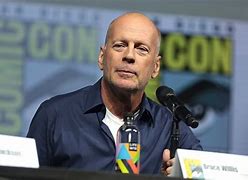 At Dyscover we know only too well that aphasia can be acquired through either a brain injury/trauma (such as a stroke) or as part of a rare language led dementia - called Primary Progressive Aphasia (PPA). We support adults with both types of aphasia through our specialist Speech and Language therapist (SLT) led services. 
We are glad that Bruce Willis and his family finally have a diagnosis. It is great aphasia is being talked about in the media, we hope that people can understand the difference and hope that we can convey the message that there is a strong rationale for SLT support in both circumstances. We have clear pathways for support and support people along their journeys in both instances.